University Research Grant Evaluation Form 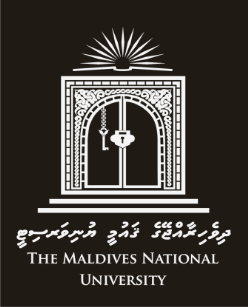 University Research Grant Evaluation Form APPLICA TION NUMBERAPPLICA TION NUMBERAPPLICA TION NUMBERGRANT CATEGORY     Small (≤10K)                    Medium (≤100K)      Large (≤1 Million)  AMOUNT REQUESTED Kick-offTotal:University Research Grant Evaluation Form University Research Grant Evaluation Form ACADEMIC STAFF   No                                             Yes HIGHER DEGREES STUDENT                    No                                           Yes  ACADEMIC STAFF   No                                             Yes HIGHER DEGREES STUDENT                    No                                           Yes  ACADEMIC STAFF   No                                             Yes HIGHER DEGREES STUDENT                    No                                           Yes  GRANT CATEGORY     Small (≤10K)                    Medium (≤100K)      Large (≤1 Million)  AMOUNT REQUESTED Kick-offTotal:APPLICANT NAME:       APPLICANT NAME:       DATE SUBMITTED:DATE SUBMITTED:DATE SUBMITTED:DATE SUBMITTED:DATE SUBMITTED: ELIGIBILITY & ADMISSIBILITY (Documents submitted)    Signed and completed grant application form         Copy of National ID Card  Detailed research proposal     Brief CV of principal investigator   ELIGIBILITY & ADMISSIBILITY (Documents submitted)    Signed and completed grant application form         Copy of National ID Card  Detailed research proposal     Brief CV of principal investigator   Brief CV of co-investigator(s)  Supporting letter from head of faculty/center   Supporting letter from principal supervisor    Letter of agreement from affiliated institutions Other(s) Brief CV of co-investigator(s)  Supporting letter from head of faculty/center   Supporting letter from principal supervisor    Letter of agreement from affiliated institutions Other(s) Brief CV of co-investigator(s)  Supporting letter from head of faculty/center   Supporting letter from principal supervisor    Letter of agreement from affiliated institutions Other(s) Brief CV of co-investigator(s)  Supporting letter from head of faculty/center   Supporting letter from principal supervisor    Letter of agreement from affiliated institutions Other(s) Brief CV of co-investigator(s)  Supporting letter from head of faculty/center   Supporting letter from principal supervisor    Letter of agreement from affiliated institutions Other(s)PROJECT TITLEPROJECT TITLEPROJECT TITLEPROJECT TITLEPROJECT TITLEPROJECT TITLEPROJECT TITLECriteria for evaluation Indicators for evaluation of the application Rating of grantRating of grantCommentsCommentsCommentsCriteria for evaluation Indicators for evaluation of the application Allocated (%)Awarded(%)CommentsCommentsCommentsSignificance of the project1.1 The study addresses an important issue that closely relates to MNU/National Research Priorities.5Significance of the project1.2 The research problem is well formulated.5Significance of the project1.3 The goals and objectives are clearly stated.5Significance of the project1.4 The literature review sufficiently contributes to establishing the background and rationale for the study.5Significance of the project1.5 The proposal describes an original and innovative study.5Significance of the project1.6 The expected outcomes of the project are clearly identified and are likely to positively impact the wider community.5Significance of the project1.7 The proposal has considered follow up or continuing activities that will (or should) occur after project completion.535 %Soundness of the proposed plan and budget2.1 The research methodology (including design, data collection methods, sampling and analysis procedures) has been well structured and clearly articulated.5Soundness of the proposed plan and budget2.2 The research question(s) and the proposed methodology are feasible.  5Soundness of the proposed plan and budget2.3 There is a clear correspondence between the stated aims of the research and the proposed methodology.5Soundness of the proposed plan and budget2.4 The timeline proposed for the project is realistic and adequate.5Soundness of the proposed plan and budget2.5 The budget proposed for the project includes all major costs, is realistic and has been justified.5Soundness of the proposed plan and budget2.6 Risk management is adequately addressed.5Soundness of the proposed plan and budget2.7 The proposal includes a clear dissemination plan.5Soundness of the proposed plan and budget2.8 The proposal meets the overall requirement of content and format, and is written in appropriate academic language.540%Competence of the applicant3.1 The CV of the PI demonstrates that s/he has the necessary knowledge and experience to lead the project and achieve its objectives.5Competence of the applicant3.2 The team’s research track record5Competence of the applicant3.3 The combination of team members is strong across all areas needed to accomplish the proposed research.515%Significance of the proposed work to the career development and intellectual growth of the applicant.4.1 The project includes activities that will contribute to directly enhance the intellectual capacity, professional development and career progression of individual researchers.5Significance of the proposed work to the career development and intellectual growth of the applicant.4.2 Potential opportunities to attend seminars/conferences and networking opportunities have been identified.510%Total marks awarded: (Minimum marks required for granting an award is set at 75%)Total marks awarded: (Minimum marks required for granting an award is set at 75%)100%Overall Recommendation:  Recommend to fund the proposed research project  To be re-evaluated for funding after suggested revisions  Do not recommend to fundComments:Overall Recommendation:  Recommend to fund the proposed research project  To be re-evaluated for funding after suggested revisions  Do not recommend to fundComments:Overall Recommendation:  Recommend to fund the proposed research project  To be re-evaluated for funding after suggested revisions  Do not recommend to fundComments:Overall Recommendation:  Recommend to fund the proposed research project  To be re-evaluated for funding after suggested revisions  Do not recommend to fundComments:Overall Recommendation:  Recommend to fund the proposed research project  To be re-evaluated for funding after suggested revisions  Do not recommend to fundComments:Overall Recommendation:  Recommend to fund the proposed research project  To be re-evaluated for funding after suggested revisions  Do not recommend to fundComments:Overall Recommendation:  Recommend to fund the proposed research project  To be re-evaluated for funding after suggested revisions  Do not recommend to fundComments:REVIEWER NAME:                                                                                                                SIGNATURE:                                                        DATE:REVIEWER NAME:                                                                                                                SIGNATURE:                                                        DATE:REVIEWER NAME:                                                                                                                SIGNATURE:                                                        DATE:REVIEWER NAME:                                                                                                                SIGNATURE:                                                        DATE:REVIEWER NAME:                                                                                                                SIGNATURE:                                                        DATE:REVIEWER NAME:                                                                                                                SIGNATURE:                                                        DATE:REVIEWER NAME:                                                                                                                SIGNATURE:                                                        DATE: